ÖZEL ÖĞRENCİ BAŞVURU FORMUÖğretim Yılı:  20.. – 20..                      	Dönemi:   Güz             BaharEnstitünüzde açılan aşağıda kodu ve adı belirtilen derslere Özel Öğrenci olarak katılmak istiyorum.  Bilgilerinizi ve gereğini arz ederim.                                                           …../…./201..Adı Soyadı :...............................................İmza :.........................................................Özel öğrenci olarak yukarıda belirtilen dersleri alması uygundur......../....../201..Anabilim Dalı Başkanı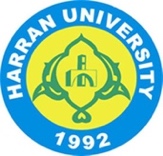 T.C.HARRAN ÜNİVERSİTESİSAĞLIK BİLİMLERİ ENSTİTÜSÜ MÜDÜRLÜĞÜKİMLİK BİLGİLERİT.C. Kimlik No        :…......................................................................Adı Soyadı	         :…........................................................................Baba Adı	         :….......................................................................Ana Adı	         :….......................................................................Doğum Yeri	         :…....................................................................Doğum Tarihi	         :…....................................................................ÖĞRENİM DURUMUSon Mezun Olduğu Okul / Bölümü  :................................................................... …………………. Mezuniyet Tarihi                              :…………………………………………………………....Lisans Başarı Notu (100’lük)           :............................................................................................	Yabancı Dili	                                  :............................................................................................	Adresi        :	Telefon       :………………………..…………… e-mail :	Çalışıyor (    )  Kurumu:………………………………………….……   Çalışmıyor  (   )BAŞVURU BİLGİLERİBAŞVURU BİLGİLERİBaşvurulan Anabilim Dalı  :.........................................................Başvurulan Program            :.........................................................    DoktoraDersin koduDersin AdıT  UKÖğretim Üyesiİmza